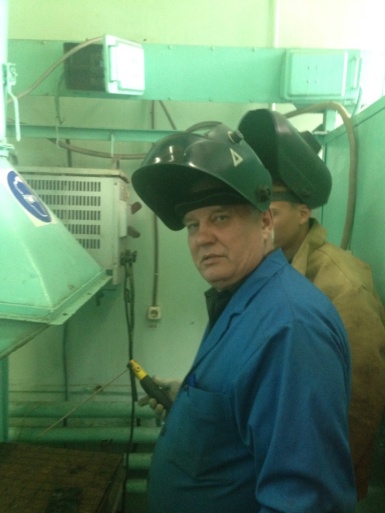 Клёсов Александр АлексеевичМастер производственного обучения по специальности «Слесарь механосборочных работ», « Сварочные технологии».В профессии более 30 лет. Преподавателем работает с 2009 года.  Слесарь механосборочных работ - основное действующее лицо при создании готового изделия. Он осуществляет сборку машин и механизмов из деталей, полученных с других цехов предприятия или с других предприятий. На курсах вы получите знания :конструкцию, назначение и принцип работы собираемых сложных механизмов, приборов, агрегатов, станков и машин;технические условия на регулировку, испытания и сдачу собранных узлов машин и агрегатов и их эксплуатационные данные;наименование и маркировку обрабатываемых материалов;основные сведения о допусках и посадках собираемых узлов и механизмов;основные механические свойства обрабатываемых металлов;способы устранения деформаций при термической обработке и сварке;причины появления коррозии и способы борьбы с ней;назначение и правила применения контрольно-измерительных инструментов и специальных и универсальных приспособлений;назначение смазывающих жидкостей и способы их применения;виды заклепочных швов и сварных соединений и условий обеспечения их прочности;состав туго- и легкоплавких припоев, флюсов, протрав и способы их приготовления;правила заточки и доводки слесарного инструмента;допуски и посадки;квалитеты и параметры шероховатости;способы разметки деталей и узлов;меры предупреждения деформаций деталей;способы статического и динамического испытания;способы отладки и регулировки изготовляемых машин, приборов и другого оборудования, принцип расчета и способы проверки эксцентриков и прочих кривых и зубчатых зацеплений;приемы сборки и регулировки машин и режимы испытаний;правила проверки станков на точность;правила заполнения паспортов на изготовляемые машины. Александр Алексеевич рассказывает , чтобы собрать готовый механизм, надо сначала изучить чертеж, подготовить детали, затем собрать отдельные узлы, отрегулировать, то есть проверить правильность взаимодействия собранных деталей и узлов, и, наконец, провести испытание собранного изделия. Иногда подготовка деталей требует подгонки их размеров до необходимых. Слесарю-сборщику приходится при помощи специальных слесарных инструментов осуществлять доводку деталей. Подгонка деталей требует от слесаря знаний свойств металлов и сплавов, а также владения всеми видами слесарных работ, связанных с обработкой детали. Соединение деталей в узлы и в дальнейшем в конструкции происходит путем запрессовки, пайки, сварки, а также с помощью болтов, шпонок, резьбы, заклепок и других способов крепления в зависимости от собираемого механизма. Например, при сборке корпуса судна слесарю необходимо пользоваться молотками различного калибра, сварочными инструментами, а при сборке радиотехнической схемы - отвертками, паяльником, напильниками. В большинстве производств значительная часть сборочных работ совершается автоматизированным образом. Слесари высокого разряда делают статическую и динамическую регулировку сложных деталей и узлов, производят расчет зубчатых сцеплений, выявляют и устраняют дефекты сборки, участвуют в составлении паспорта на собираемые и испытываемые изделия.